Дисциплина: ФИНАНСОВЫЙ МЕНЕДЖМЕНТдля студентов  направления подготовки 38.03.01 Экономика , профиль «Финансы и кредит»Задание: По данным бухгалтерского баланса рассчитать систему показателей оценки финансовой деятельностипредприятия. Методические указания к выполнению самостоятельной работы по теме : «Финансовый анализ деятельности компании».Финансовый   анализ    –    это    способ    накопления,    трансформации    ииспользования информации финансового характера с целью оценки текущего и перспективного состояния, темпов развития компании с позиции финансового обеспечения, а также выявления источников средств и прогнозирования положения на рынке капиталов.Горизонтальный анализ – это сравнение каждой позиции отчетности с предыдущим периодом в относительном и абсолютном виде с тем, чтобы сделать лаконичные выводы.Вертикальный анализ (структурный) – определение структуры итоговых финансовых показателей, с выявлением влияния каждой позиции отчетности на результат в целом. Технология вертикального анализа состоит в том, что общую сумму активов предприятия (при анализе баланса) и выручку (при анализе отчета о прибыли) принимают за сто процентов и каждую статью финансового отчета представляют в виде процентной доли от принятого базового значения.Пример 1. Кредиторская задолженность предприятия – 6 млн р. при собственном капитале 10 млн р. и внеоборотных активах в 12 млн р. Определить уровень оборотных активов, чистый оборотный капитал и коэффициент текущей ликвидности если внеоборотные активы превышают сумму оборотных в три раза.РешениеСумма оборотных активов по условию задачи:.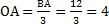 Определим сумму чистого оборотного капитала:.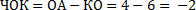 Отрицательное значение ЧОК свидетельствует о том, что текущие обязательства, помимо формирования текущих активов, частично являются источником формирования внеоборотных активов.Коэффициент текущей ликвидности:.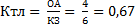 Рассмотрим основные направления проведения анализа финансового состояния.Анализ ликвидности. Позволяет определить обеспеченность оборотными средствами, необходимыми для расчетов по текущим операциям. В основу определения уровня ликвидности заложена идея сопоставления текущих активов с текущими обязательствами. Анализ ликвидности проводится по абсолютным и относительным показателям.Анализ финансовой устойчивости. Позволяет оценить состав источников финансирования и динамику соотношения между ними.Анализ оборачиваемости активов (деловой активности). Эффективность финансово-хозяйственной деятельности может быть оценена протяженностью операционного цикла, финансового цикла, зависящих от оборачиваемости средств в различных видах активов.Анализ рентабельности. Рентабельность можно сгруппировать по следующим направлениям:показателю рентабельности продукции,показателю рентабельности продаж,показателя рентабельности актива и капитала,показателя рентабельности, рассчитанного на базе чистого притока денежных средств.Анализ положения и деятельности на рынке ценных бумаг. Позволяет проводить пространственно-временные сопоставления по показателям выплаты дивидендов, дохода на акцию, ценности и др. В качестве дохода от владения ценными бумагами рассматривают:текущий доход (дивиденды, проценты и т. д.),доход от прироста капитала (от увеличения рыночной стоимости).Основные показатели, оценивающие финансовое состояние организации, табл. 1.Таблица 1Система показателей оценки финансовой деятельностиПродолжение табл. 1Система показателей оценки финансовой деятельностиЗадание: По данным бухгалтерского баланса рассчитать систему показателей оценки финансовой деятельностиПоказательФормула расчетаОбозначениеСобственные оборотные средстваСОС = СК  ̶  ВАСК – собственный капиталВА – внеоборотные активыСобственные оборотные средства с учетом долгосрочных заемныхисточниковСОСд  =  СК  +  ДО	̶ ВАДО – долгосрочные обязательстваЧистый оборотный капиталЧОК = ОА  ̶  КООА – оборотные активы КО – краткосрочныеобязательстваНормальные источники формирования запасовИФЗ = СОСд + СЗз +КЗтСЗз – ссуды и займы на покрытие запасовКЗт – кредиторская задолженность по товарнымоперациямКоэффициент абсолютной ликвидностиКабс.л = А1/(П1 + П2)А1	–	высоколиквидные активыП1	–	Наиболее	срочные пассивыП2	–	Краткосрочные пассивыКоэффициент быстрой ликвидностиКб.л = (А1 + А2)/(П1+ П2)А1	–	высоколиквидные активыА2 – Быстро-реализуемые активыП1	–	Наиболее	срочные пассивыП2	–	Краткосрочные пассивыКоэффициент текущей ликвидностиКтл = (А1 + А2 + А3)/(П1 + П2)А1	–	высоколиквидные активыА2 – Быстро-реализуемые активы,А3 – Медленно-реализуемые активыП1	–	Наиболее	срочные пассивыП2	–	Краткосрочные пассивыКоэффициент соотношения заемных и собственныхсредствКзс = ЗК/СКЗК – заемный капиталСК – собственный капиталКоэффициент автономииКавт. = СК/(СК + ЗК)ЗК – заемный капиталСК – собственный капиталКоэффициент концентрации заемного капиталаКкз = ЗК/(СК + ЗК)ЗК – заемный капиталСК – собственный капиталКоэффициент долгосрочного привлечения средствКдп = ДО/(СК + ДО)ДО – долгосрочные обязательстваСК – собственный капиталКоэффициент маневренностиКман. = СОС/СКСОС – собственные оборотные средстваСК – собственный капиталПоказательФормула расчетаОбозначениеКоэффициент обеспеченности собственными оборотными средствамиКоб. = СОС/ОАСОС – собственные оборотные средстваСК – собственный капиталОборачиваемость собственного капиталаОб.ск = В/СКВ – выручкаСК – собственный капиталОборачиваемость активовОб.а = В/АА – активыВ – выручкаОборачиваемость оборотных средствОб.ос = В/ОАВ – выручкаОА – оборотные активыДлительность оборота оборотных средствТос = 360/Об.осОборачиваемость запасовОб.з = С/ЗС – себестоимость,З – запасыДлительность оборота запасовТз = 360/Об.зОборачиваемость дебиторской задолженностиОб.дз = В/ДЗВ – выручка,ДЗ	–	дебиторская задолженностьДлительность оборота дебиторскойзадолженностиТдз = 360/ОдзОборачиваемость кредиторской задолженностиОб.кз = С/КЗС – себестоимость,КЗ – кредиторская задолженностьДлительность оборота кредиторскойзадолженностиТкз = 360/Об.кзКоэффициент погашения дебиторской задолженностиКп.дз = ДЗ/ВДЗ – дебиторская задолженность,В – выручкаРентабельность продукции (основнойдеятельности)Род = Пр/СПр – прибыль от реализации,С – себестоимостьРентабельность продажРпр = Пр/ВПр – прибыль от реализации, В – выручкаЧистая рентабельность продажРпрч = ЧПр/ВЧПр – чистая прибыльНетто-результат эксплуатации инвестицийНРЭИ = Пдн + %Пдн – прибыль до уплаты налогов,% - сумма процентов по заемным средствамРентабельность активовРа = НРЭИ/АРентабельность собственного капиталаРск	=	Пдн/Средняявеличина СКЧистая рентабельность собственного капиталаРскч	=	ЧПр/Средняявеличина СКБалансовая стоимость ценной бумагиСб = (А  ̶ ЗК ̶ Спа) /КоаСпа – стоимость привилегированных акций,Коа – количество обыкновенных акцийКурс ценной бумагиК = Р/НР – рыночная цена,Н – номинал бумагиДоход на акциюEPS = (Чпр ̶  Дпа)/ КоаДпа – дивиденды по привилег. акциям,Коа – количество обыкн. акцийТекущая доходность (дивиденднаядоходность)Yтек = Д/РД – сумма дивидендов на однуакциюКапитализированная доходностьYкап = Р0/РР0 – цена покупки ценнойбумагиКоэффициент кратной прибылиРЕ = Р/EPSКоэффициент выплаты дивидендовДв = Д/ EPSКоэффициент котировки акцииКкот = Р/ УУ – учетная цена акции